beIN MEDIA GROUP AND FOX NETWORKS GROUP EXPAND OFFERING WITH 3 NEW FOX ENTERTAINMENT CHANNELSWith 97 entertainment and sports channels now on offer, beIN cements its position as the top entertainment and sports platformQatar, Doha 2, 2019 – Global entertainment leaders Fox Networks Group (FNG) and beIN MEDIA GROUP (beIN) have announced today the addition of three new thrilling FOX entertainment channels to the beIN platform.  This expansion strengthens beIN’s position as the premium family entertainment platform while increasing FNG’s offering to more viewers across the region. Created especially for the region, the three channels offer the best of curated global content and locally produced content for Middle East and North Africa audiences.  Filled with fresh, engaging content in HD, FOX Life, FOX Rewayat and FOX Crime feature an exciting new line up of entertainment programs about food, travel, home and wellness; as well as offering the best dramas from around the world and unique crime and investigation shows. The 3 new FOX entertainment channels will be available on beIN’s Entertainment, Complete and Elite packages. With this addition, beIN will now host a total of 15 FOX channels of pure entertainment whilst offering the largest, most diverse portfolio on Pay TV across the region.Sanjay Raina, General Manager and Senior Vice-President of FNG said, “The recently launched FOX channels have been especially curated to meet the region’s preferences. We wanted to make them available to millions of viewers across Middle East and North Africa, and we are proud to partner with beIN MEDIA GROUP for this to happen.”“The addition of 3 channels reflects our growing investment and commitment, with our partner beIN, to deliver the best and most diverse programming to our audiences. With exciting local productions and the best of global content, our viewers on beIN will be spoilt for choice,” he added.beIN intends to expand its content acquisition and feature the very best of Hollywood content for its subscribers, and these three new world-class FOX entertainment channels are evidence of that strategy.Celebrating the deep partnership and launching the new channels, Yousef Al-Obaidly, CEO of beIN MEDIA GROUP, said: “We are delighted to announce the addition of FOX Crime HD, FOX Rewayat HD, and FOX Life HD to our ever-expanding entertainment offer. These new channels demonstrate our commitment to constantly entertain millions of families across the Middle East & North Africa region, as we continue to offer the best in sports and entertainment all at the touch of a button.“The 97 premium entertainment and sports channels now on offer for our beIN MENA subscribers are testament to the effort and investment made by beIN MEDIA GROUP in the region, firmly establishing beIN as the leading entertainment and sports platform in MENA and one of the most ambitious networks in the world.”Responding to an ever-growing demand in the market for drama series, FOX Rewayat delivers curated dramas from across the globe, fully dubbed in Arabic, all on one channel. As FNG’s ﬁrst ever Arabic channel, Fox Rewayat delivers blockbuster dramas from Latin America, Europe and Asia as well as hit series from the Middle East – all on HDTV.  FOX Life, one of the world’s leading lifestyle entertainment destinations, features content created and curated for local audiences, featuring a selection of the finest unscripted programming from cooking and travel to home renovations, with shows headlined by globally recognized celebrities such as Jamie Oliver. The channel also features local productions, such as the hit series “The Open Road”, starring two Arab women touring the region on their motorbikes. FOX Crime is the Middle East’s first entertainment channel dedicated to the crime and investigation genre, featuring a breadth of content from fiction to non-fiction series, and award-winning films with a bold, entertainment dimension.   With the addition of FOX Rewayat, FOX Life and FOX Crime, FNG and beIN are taking entertainment to a whole new level in the region.   beIN entertains and operates in 43 countries around the world, including 24 countries across the MENA region. Fans tune in for the highest quality broadcast, world-class commentating, and second-to-none fan experience. Broadcast on satellite in 4K and Full HD, the beIN experience is also available on mobile, tablet, computer and other home devices through beIN CONNECT.For more information, please visit www.foxarabia.tvABOUT FOXFOX, the world’s leading international entertainment brand, and a unit of Fox Network Group, is synonymous with groundbreaking Hollywood entertainment and delivers a varied programing schedule that includes comedy, drama, science fiction, action and animation. It is inclusive and broad in its appeal, and delivers the best shows first to a wide audience. FOX offers international viewers exclusive, original and breakthrough series such as The Simpsons, Outcast, The X-Files, The Walking Dead, Empire, American Horror Story, Homeland and Wayward Pines. FOX is available in 31 local languages in over 255 million homes across 127 countries outside the U.S.  As a result of its scale and global synergies, FOX was able to pioneer a global day-and-date release strategy for key series and remains the only international network able to release TV series at the same time as the U.S. at scale. FOX is available as a linear SD and HD channel and through authenticated FOX Play apps.About FOX Networks GroupFOX Networks Group (FNG) is 21st Century FOX’s international multi-media business. We develop, produce and distribute 300+ wholly- and majority-owned entertainment, sports, factual and movie channels in 45 languages across Latin America, Europe, Asia and Africa. FNG’s core channel brands include FOX, FOX Sports, FOX Life, FOX+ and National Geographic Channel. FNG’s movie channels include FOX Movies, FOX Movies Premium and SCM (formerly Star Chinese. FNG Middle East (previously FIC Middle East) established in 2008, produces and distributes 15 pay channels in standard and high – definition across 7 genres (Factual, Entertainment, Movies, Music, Kids, Lifestyle, Arabic). Pay TV channel portfolio includes (National Geographic, Nat Geo Wild, Nat Geo People, STAR World, FOX, STAR Movies, Fox Movies, Fox Family Movies, Fox Action Movies, FX, Channel V International, Baby TV, Fox Rewayat, Fox Crime, Fox Life), in addition to 3 Free to Air Channels in High Definition (National Geographic Abu Dhabi, National Geographic Farsi and Nat Geo Kids Abu Dhabi).www.foxarabia.tv For more information please contact:Samar Abdulhadisamar@inspirat.us+971504546313ABOUT beIN MEDIA GROUPbeIN MEDIA GROUP, chaired by Nasser Al-Khelaifi, is a leading independent global media group and one of the foremost sports & entertainment networks in the world. The group distributes and produces an unrivalled array of entertainment, live sport and major international events across 5 continents, 43 countries and in 7 different languages spanning Europe, North America, Asia, Australia and the Middle East & North Africa (MENA).beIN MEDIA GROUP’s flagship sports network, beIN SPORTS, holds the single largest portfolio of sports rights of any global broadcaster; and through its iconic MIRAMAX film studio, beIN holds an extensive library of Hollywood blockbusters while having a growing presence in series and movies production and distribution, as well as in the digital space. beIN MEDIA GROUP acquired Digiturk, the leading pay-tv operator in Turkey, in August 2016; and now has over 55 million subscribers worldwide.ABOUT beIN MENAbeIN MENA, an owned subsidiary of beIN MEDIA GROUP with headquarters in Doha, Qatar is a multi-genre platform providing exclusive access to prime sporting competitions including: the Olympic Games, FIFA World Cup, UEFA Champions League, UEFA Europa League, FIFA Confederations Cup, Copa America, Africa Cup of Nations, CAF Champions League, AFC Champions League, AFC Cup, AFC Asian Cup 2019, and domestic football leagues across Europe including The Premier League, LaLiga, Serie A, Ligue 1 and the Bundesliga. beIN’s unrivalled library of exclusive content also includes tennis (Roland-Garros, US Open, Australian Open and Wimbledon), cycling (Tour de France), rugby (Six Nations) and NBA, NFL and MLB matches, among others.beIN MENA also goes beyond sports to offer a complete spectrum of entertainment programming with more than 180 channels available to subscribers including access to blockbuster movies, television series and children’s programming. beIN MENA also offers an extensive movie library through its “video on demand” service.For more information on beIN MEDIA GROUP, please contact: mediaoffice@bein.net 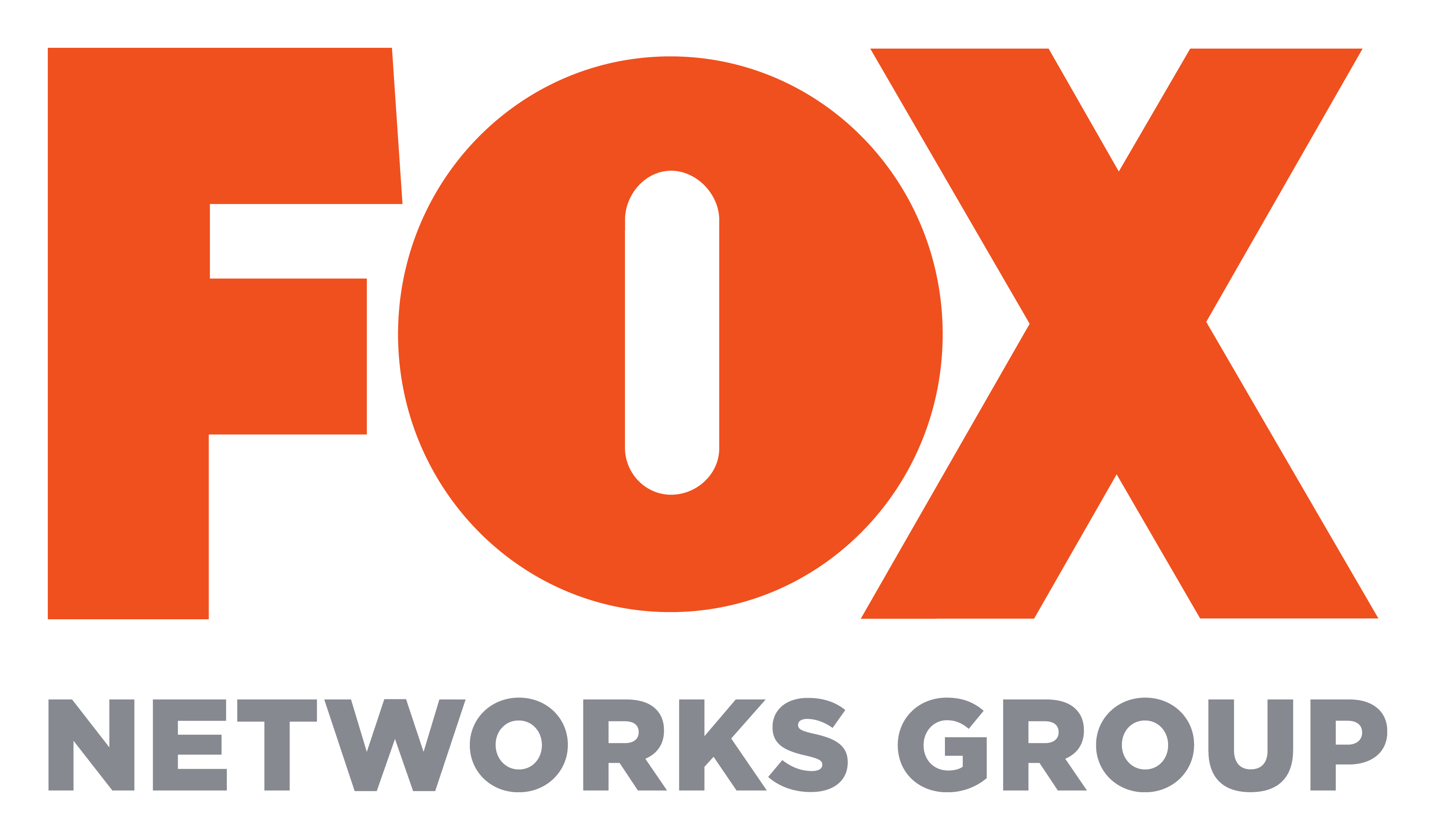 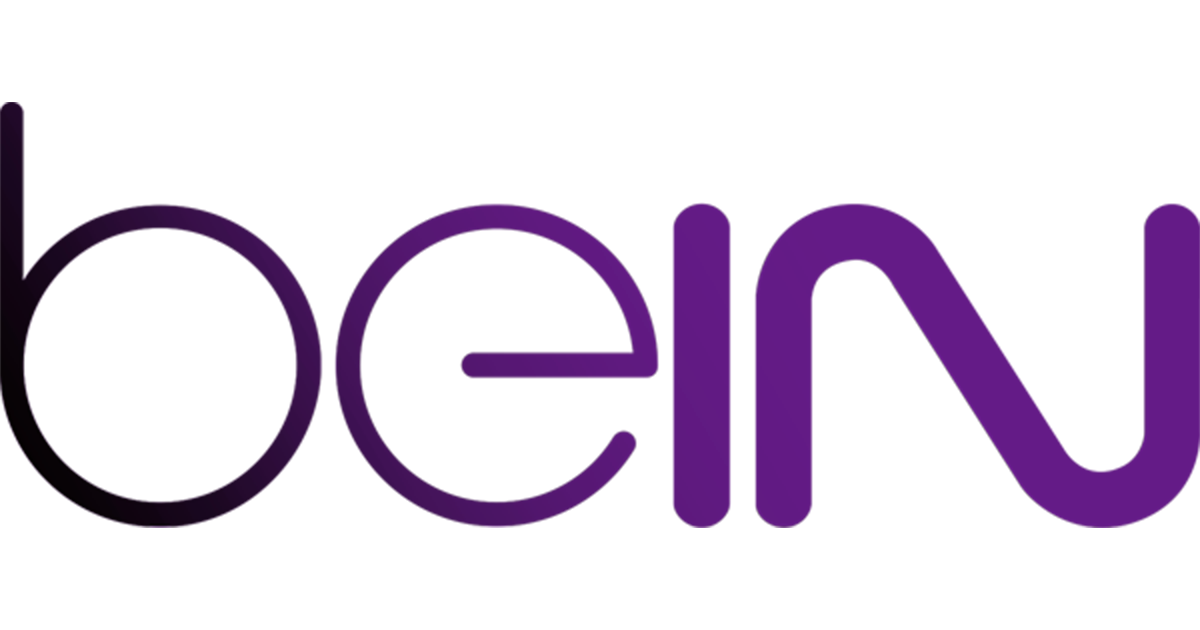 